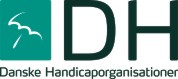 Glostrup Afdeling. Indkaldelse til årsmøde i DH Glostrup Afdeling.Mandag d. 27. juni 2022. kl. 18.00Medborgerhuset, lokale Vestervang.Dagsorden.Pkt. 1.	Valg af Dirigent.   Pkt. 2. 	Valg af referent.  Pkt. 3.	Godkendelse af årsmødet og dagsordenen.Pkt. 4. 	Godkendelse af stemmeberettigede. Pkt. 5. 	Evt. valg af stemmetællere.Pkt. 5. 	Fremlæggelse af beretning for 2021.Pkt. 6.         Fremlæggelse af handlingsplan for 2022 til godkendelse.Pkt. 7.	Fremlæggelse af regnskab for 2021.Pkt. 8.	Fremlæggelse af budget 2022. Pkt. 9. 	Valg. Ingen er på valg.  Pkt. 10. 	Indkomne forslag. Pkt. 11.	Eventuelt** Bemærk at indkaldelsen til årsmødet efter vedtægterne skulle være indkaldt i      1 kvartal 2022. 			Peter Sørensen. 			Formand. 